/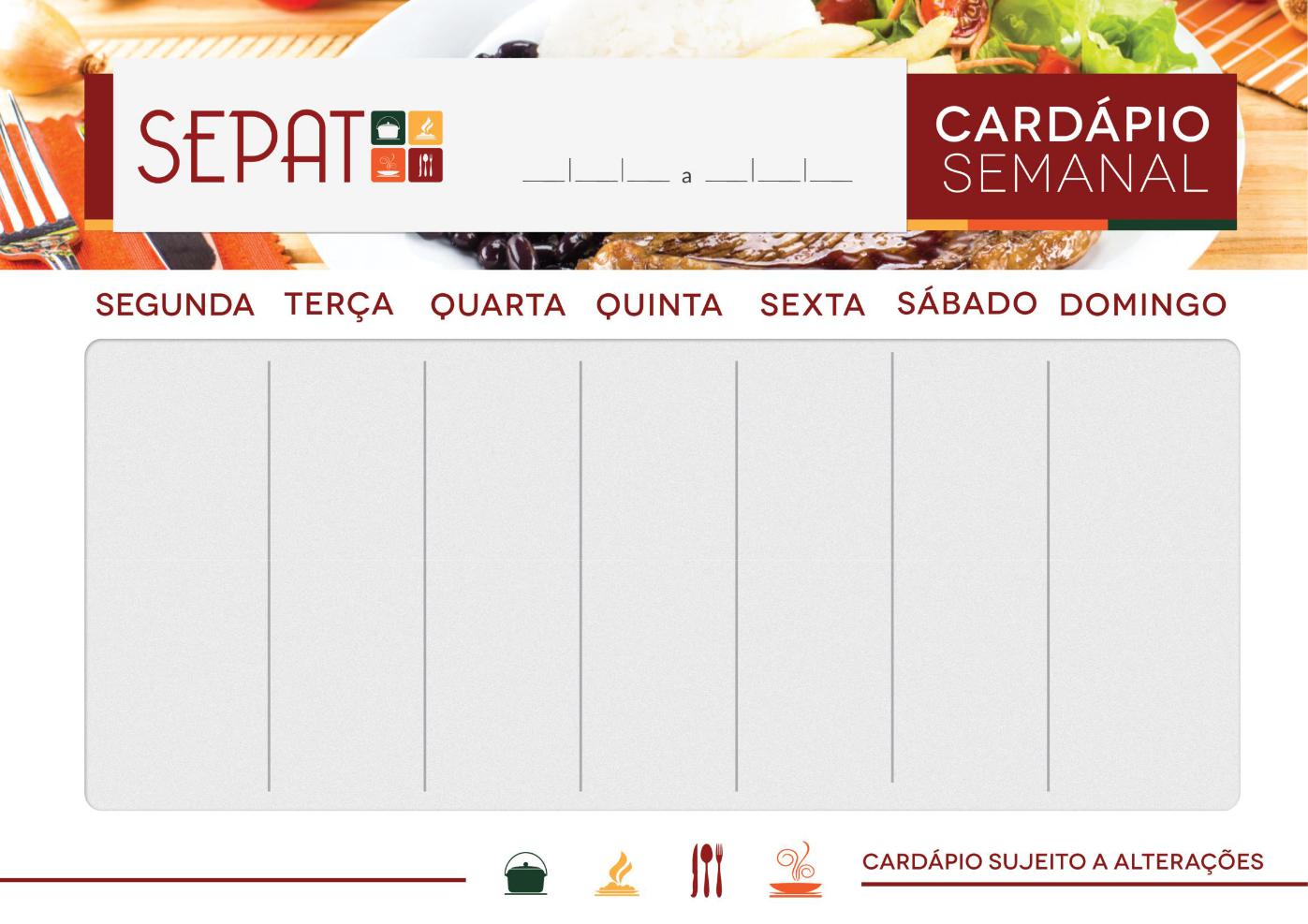 29	08	22	02	09	22